Семінар-практикум для вчителів англійської мови м. Дніпра 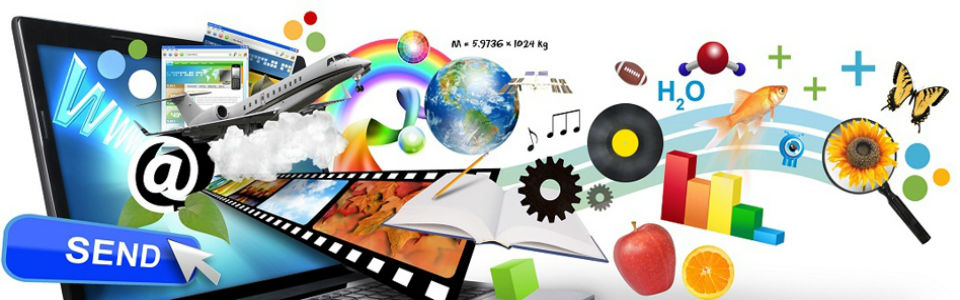 
    На  базі НВК № 57 було проведено міський семінар – практикум з теми: «Розвиток   усного мовлення учнів шляхом застосування інноваційних методик та інтерактивних технологій навчання на уроках англійської мови». В роботі семінару взяли участь близько 40 вчителів англійської мови міста, керівники районних методичних об’єднань вчителів іноземної мови.  Мета проведення:-  Надання методичного супроводу щодо впровадження інноваційних методик та інтерактивних технологій навчання з метою підвищення якості і пріоритетності шкільної освіти згідно вимог Державного стандарту базової та повної середньої загальної освіти;-   Ознайомлення учасників семінару із системою роботи вчителів англійської мови щодо використання інтерактивних та інноваційних форм викладання з метою формування та розвитку ключових компетентностей учнів на уроках англійської мови;-  Висвітлення основних аспектів та методів формування компетентностей учнів в умовах сучасного розвитку інформаційного простору і технологій;-  Пошук шляхів модернізації навчально-виховного процесу за рахунок  впровадження прогресивних інноваційних методик і технологій навчання; -   Презентація роботи з пошуку ефективного застосування інформаційного поля в навчально-виховному процесі школи за рахунок впровадження інноваційних методик і технологій роботи як умови професійного самовдосконалення вчителя та самореалізації учня.Після вступного слова директора Комунального закладу освіти «Навчально-виховний комплекс № 57 «Загальноосвітний навчальний заклад І ступеня-гімназія» Дніпропетровської міської ради Кордіної Т. І. про роботу закладу, досягнення учнів та педагогів голова шкільного методичного об’єднання вчителів іноземних мов Бугакова Л.О. детально презентувала роботу колег у закладі освіти.В практичному модулі педагоги представили фрагмент уроку англійської мови в 7-му класі з теми «Покоління лежебок» (учитель Кірічук Г.Ю.), в 5 класі з теми «What do we wear in different seasons?» (учитель Нетьосіна І.Г.), в 9 класі - «I like your idea but …» (учитель Бугакова Л.О.), в 5 класі - «Національний одяг України та Великобританії» (учитель Живиця Д.Ю.).Франковська О.В., переможець міського етапу Всеукраїнського конкурсу «Учитель року – 2015» в номінації «Англійська мова» провела майстер-клас з теми «Стимулювання розвитку усного мовлення».В рамках тренінгового модулю методист методичного центру Костенко О.В. провела майстер-клас з теми «Практикум використання інноваційних технологій для формування комунікативної компетентності учнів з англійської мови», під час якого вчителі англійської мови міста мали можливість на практиці застосувати отримані знання, використовуючи сучасні інформаційно-комунікаційні та інтерактивні технології. 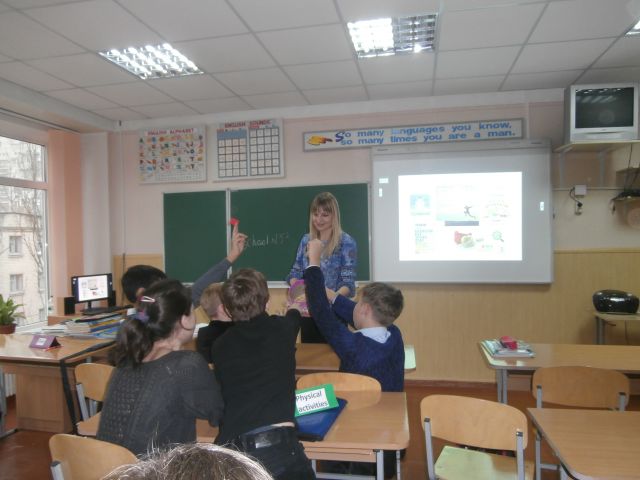 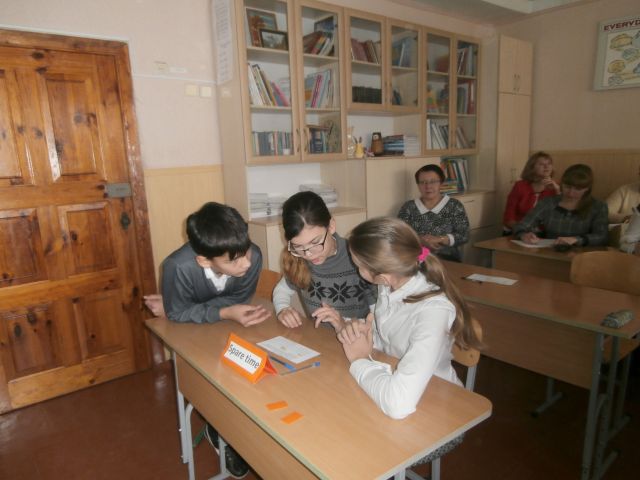 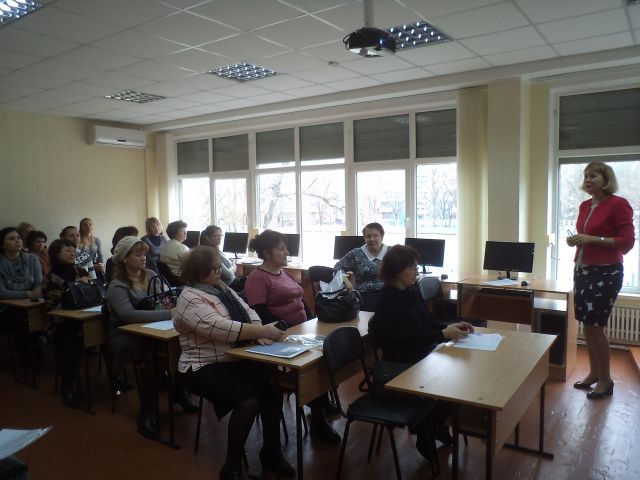 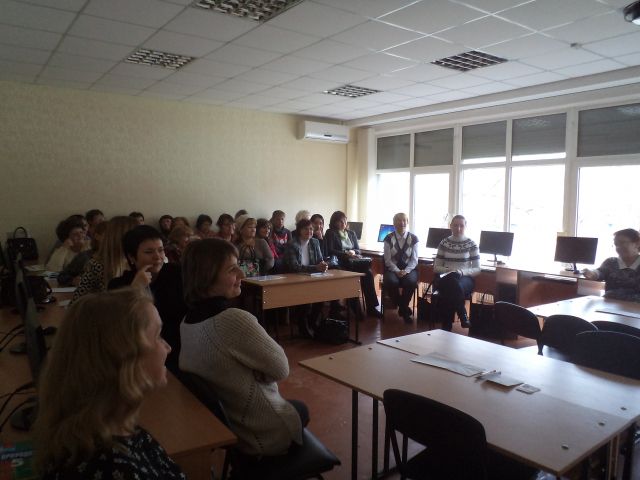 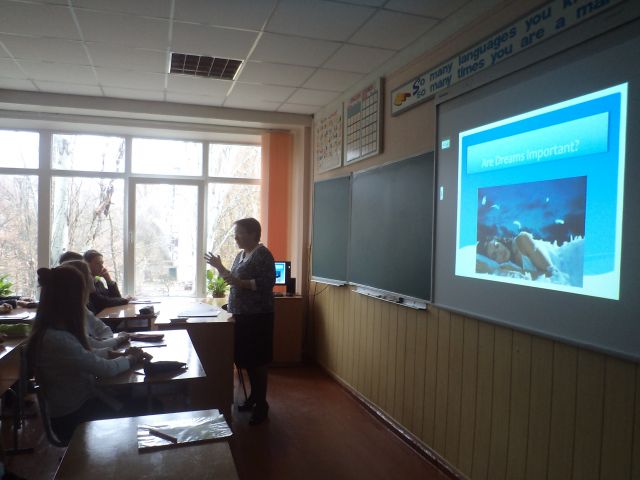 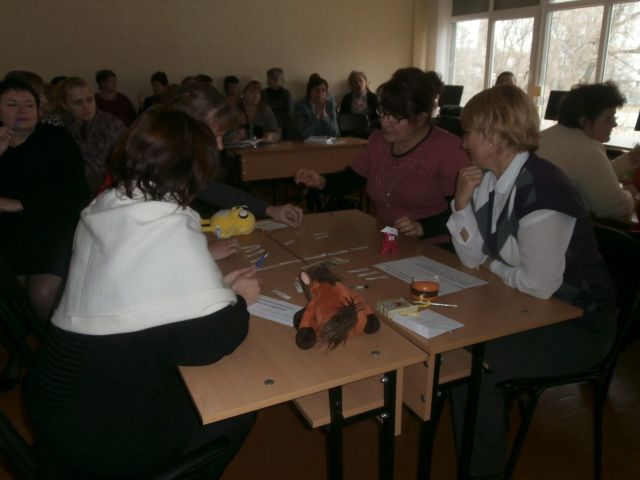 